－你属什么？－A : 你属什么？／你是属什么的？     B : 我属 龙 。／我是属 龙 的。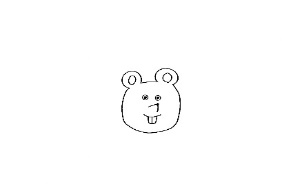 ／(、)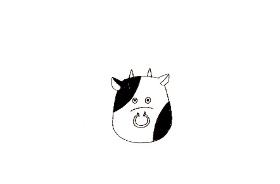 (、)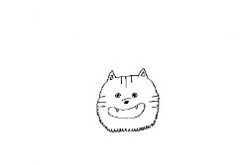 ／(、)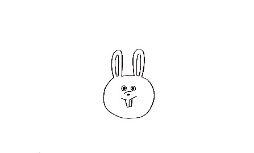 ／(、)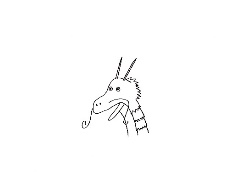 ()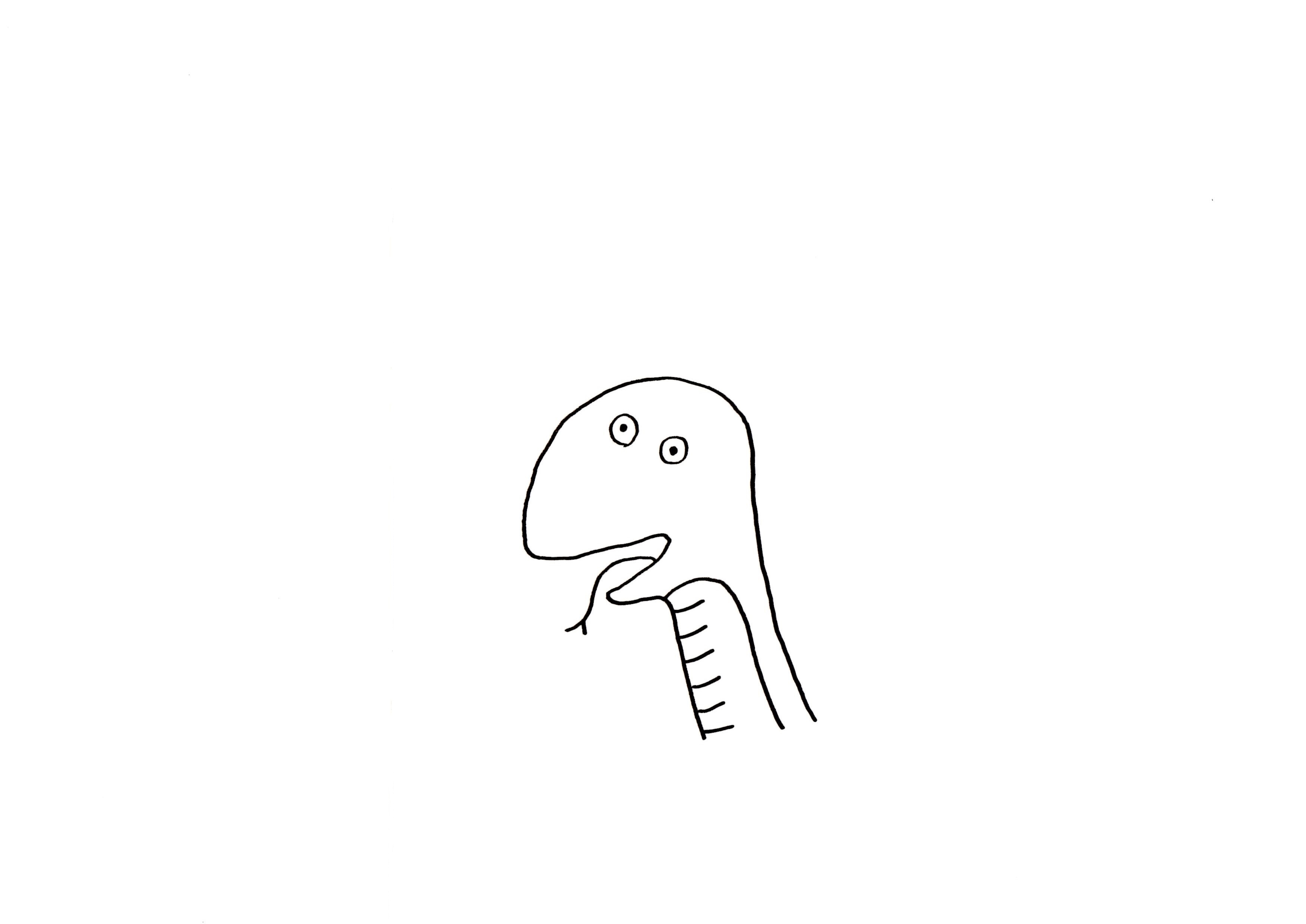 ()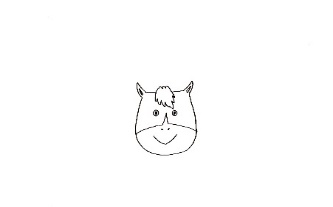 ()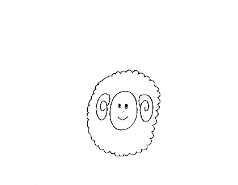 (、)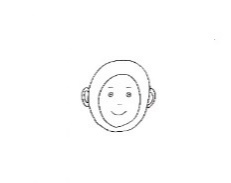 ／()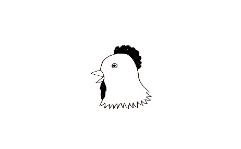 ()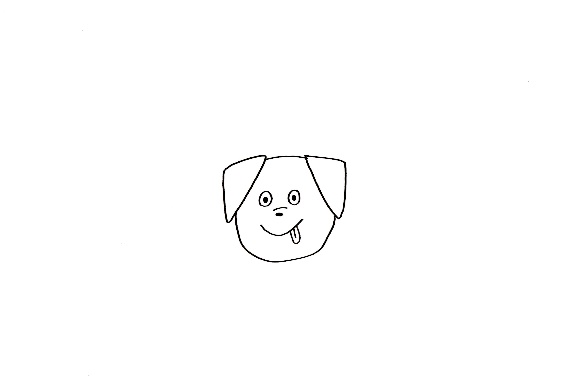 (、)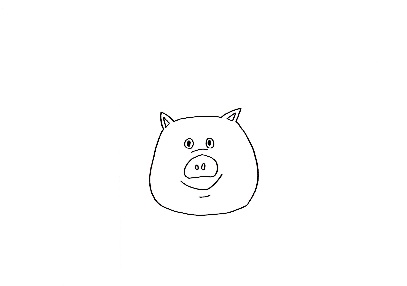 (、)